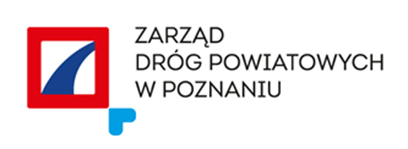 Załącznik 1 do SIWZ  ZDP.WO.261.2.50/19OFERTA na Opracowanie dokumentacji projektowej dla inwestycji pn. „Budowa dróg powiatowych Borówiec – Koninko – Lotnisko Poznań – Krzesiny”Nazwa i adres Zamawiającego: Zarząd Dróg Powiatowych w Poznaniu, ul. Zielona 8,  61-851 PoznańNazwa Wykonawcy:......................................................................................................................................................................................................................................................................................................................................Adres Wykonawcy:................................................................................................................................................................... (ulica, nr domu, nr lokalu)................................................................................................................................................................... (kod, miejscowość, województwo, powiat)E-mail.......................................................................................................................................................Numer telefonu .........................................  Numer faksu .................................NIP  .......................................... REGON .....................................W IMIENIU WYKONAWCY SKŁADAM OFERTĘ na wykonanie przedmiotu zamówienia w zakresie określonym w Specyfikacji Istotnych Warunków Zamówienia (SIWZ), zgodnie z opisem przedmiotu zamówienia i projektem umowy, na następujących warunkach:Oferuję wykonanie przedmiotu zamówienia w zakresie określonym Specyfikacją Istotnych Warunków Zamówienia (SIWZ) za cenę:brutto ...................................... PLN  (słownie:………………………………………………….…………………………………………………………………………………………………………………………………………………….………), w tym VAT ……………………………...PLN;Oświadczam, że Pan/Pani …………………………………………………………………………………………..…………, będzie pełnił/a funkcję projektanta branży drogowej;Pan/Pani …………………………………………………………………………………………..…………będzie pełnił/a funkcję projektanta branży mostowej. Ww. osoby posiadają uprawnienia budowlane do projektowania bez ograniczeń w specjalności inżynieryjnej drogowej/mostowej lub odpowiadające im ważne uprawnienia budowlane wydane na podstawie przepisów wcześniej obowiązujących, posiadają co najmniej 5 letnie doświadczenie (licząc od dnia uzyskania uprawień) na stanowisku projektanta, w tym w ciągu ostatnich 5 lat przed upływem terminu składania ofert prowadziły (zakończyły) jako Projektant lub Projektant Główny następujące usługi projektowe zgodne z wymogami w SIWZ (warunki rozdz. VI ust. 3.3.2. pkt. a i b oraz kryterium oceny ofert rodz. XVII ust. 3-6),  wymienionymi w tabeli poniżej.
W przypadkach, gdy tytułem prawnym do powołania się przez Wykonawcę na dysponowanie osobami zdolnymi do wykonania zamówienia jest stosunek prawny istniejący bezpośrednio pomiędzy Wykonawcą, a osobą (osobami), na dysponowanie której (których) Wykonawca się powołuje, mamy do czynienia z dysponowaniem bezpośrednim. Przez taki bezpośredni stosunek prawny należy rozumieć umowę o pracę, ale także umowę zlecenia, umowę o dzieło czy świadczenie usług lub tzw. „samozatrudnienie się osoby”.Dysponowanie pośrednie występuje w sytuacji, gdy Wykonawca polega na potencjale osobowym innych podmiotów, niezależnie od charakteru prawnego łączących go z nimi stosunków.Oświadczam, że:akceptuję w całości wszystkie warunki zawarte w SIWZ, w tym akceptuję bez zastrzeżeń projekt umowy;złożona oferta wiąże mnie na 60 dni; bieg terminu rozpoczyna się wraz 
z upływem terminu składania ofert;uzyskałem wszelkie informacje niezbędne do prawidłowego przygotowania 
i złożenia niniejszej oferty;żadne z informacji zawartych w ofercie nie stanowią tajemnicy przedsiębiorstwa 
w rozumieniu przepisów o zwalczaniu nieuczciwej konkurencji*/ informacje zawarte w ofercie stanowią tajemnicę przedsiębiorstwa w rozumieniu przepisów o zwalczaniu nieuczciwej konkurencji i w związku z niniejszym nie mogą być one udostępniane, w szczególności innym uczestnikom postępowania i są przez Wykonawcę jednoznacznie oznaczone i złożone w oddzielnym pliku z oznakowaniem „tajemnica przedsiębiorstwa” *.Tajemnicę przedsiębiorstwa stanowią nieujawnione do publicznej wiadomości informacje techniczne, technologiczne, organizacyjne przedsiębiorstwa lub inne informacje posiadające wartość gospodarczą, co do których przedsiębiorca podjął niezbędne działania w celu zachowania ich poufności. Tajemnicy przedsiębiorstwa nie mogą stanowić informacje jawne na podstawie ustawy i innych obowiązujących przepisów prawa.Jestem/nie jestem* mikroprzedsiębiorcą/małym/średnim* przedsiębiorcą zgodnie z ustawąz dnia 6 marca 2018 r. Prawo przedsiębiorców (Dz.U.2018, poz. 646)mikroprzedsiębiorca - przedsiębiorca, który w co najmniej jednym roku z dwóch ostatnich lat obrotowych spełniał łącznie następujące warunki:zatrudniał średniorocznie mniej niż 10 pracowników orazosiągnął roczny obrót netto ze sprzedaży towarów, wyrobów i usług oraz z operacji finansowych nieprzekraczający równowartości w złotych 2 milionów euro, lub sumy aktywów jego bilansu sporządzonego na koniec jednego z tych lat nie przekroczyły równowartości w złotych 2 milionów euro;mały przedsiębiorca - przedsiębiorca, który w co najmniej jednym roku z dwóch ostatnich lat obrotowych spełniał łącznie następujące warunki:zatrudniał średniorocznie mniej niż 50 pracowników orazosiągnął roczny obrót netto ze sprzedaży towarów, wyrobów i usług oraz z operacji finansowych nieprzekraczający równowartości w złotych 10 milionów euro, lub sumy aktywów jego bilansu sporządzonego na koniec jednego z tych lat nie przekroczyły równowartości w złotych 10 milionów euro, - i który nie jest mikroprzedsiębiorcąśredni przedsiębiorca - przedsiębiorca, który w co najmniej jednym roku z dwóch ostatnich lat obrotowych spełniał łącznie następujące warunki:zatrudniał średniorocznie mniej niż 250 pracowników orazosiągnął roczny obrót netto ze sprzedaży towarów, wyrobów i usług oraz z operacji finansowych nieprzekraczający równowartości w złotych 50 milionów euro, lub sumy aktywów jego bilansu sporządzonego na koniec jednego z tych lat nie przekroczyły równowartości w złotych 43 milionów euro, - i który nie jest mikroprzedsiębiorcą ani małym przedsiębiorcąZamierzam/nie zamierzam* powierzyć wykonanie następujących części niniejszego zamówienia podwykonawcom (jeżeli tak i o ile jest to wiadome, proszę podać wykaz także proponowanych Podwykonawców):……………………………………………………………………………………………………………………………………………………………………………………………………………………………………………………………………………………………………………………………………………………………………………………………………………………………………………………..Informujemy, że zamierzamy / nie zamierzamy* wystawiać ustrukturyzowane faktury elektroniczne na podstawie przepisów ustawy z dnia 9 listopada 2018r. o elektronicznym fakturowaniu w zamówieniach publicznych, koncesjach na roboty budowlane lub usługi oraz partnerstwie publiczno – prawnym (Dz. U. z 2018 r. poz. 2191).Osobą upoważnioną przez Wykonawcę do kontaktowania się z Zamawiającym jest:  Nazwisko i imię ……………………………………………..…………………………………………………………………….………, nr telefonu: ……………………………………………………………. e-mail: …………………………………....…………………Oświadczam, że wypełniłem obowiązki informacyjne przewidziane w art. 13 lub art. 14 RODO1) wobec osób fizycznych, od których dane osobowe bezpośrednio lub pośrednio pozyskałem w celu ubiegania się o udzielenie zamówienia publicznego w niniejszym postępowaniu.1) rozporządzenie Parlamentu Europejskiego i Rady (UE) 2016/679 z dnia 27 kwietnia 2016 r. w sprawie ochrony osób fizycznych w związku z przetwarzaniem danych osobowych i w sprawie swobodnego przepływu takich danych oraz uchylenia dyrektywy 95/46/WE (ogólne rozporządzenie o ochronie danych) (Dz. Urz. UE L 119 z 04.05.2016, str. 1). Załącznikami do niniejszej oferty są:.......................................................................................................................................................................................................................................................................................................................................................................................................................................................................................………….……. (miejscowość), dnia …………………. r. 	PROSZĘ PODPISAĆ DOKUMENT KWALIFIKOWANYM PODPISEM ELEKTRONICZNYM* niepotrzebne skreślićZałącznik 4 do SIWZ  ZDP.WO.261.2.50/19Oświadczenie o przynależności lub braku przynależności do grupy kapitałowej,o której mowa w art. 24 ust. 1 pkt 23 PzpNazwa Wykonawcy:...................................................................................................................................................................Adres Wykonawcy:........................................................................................................................................................................................                                  (ulica, nr domu, nr lokalu)........................................................................................................................................................................................... (kod, miejscowość, województwo, powiat)NIP  .......................................... REGON .....................................Przystępując do udziału w postępowaniu o udzielenie zamówienia publicznego pn.: Opracowanie dokumentacji projektowej dla inwestycji pn. „Budowa dróg powiatowych Borówiec – Koninko – Lotnisko Poznań – Krzesiny”oświadczam, że Wykonawca, którego reprezentuję: NALEŻY DO GRUPY KAPITAŁOWEJ (Z WYKONAWCAMI KTÓRZY ZŁOŻYLI OFERTĘ W POSTĘPOWANIU)*w skład której wchodzą: NIE NALEŻY DO GRUPY KAPITAŁOWEJ (Z WYKONAWCAMI KTÓRZY ZŁOŻYLI OFERTĘ W POSTĘPOWANIU)*…………….……. (miejscowość), dnia …………………. r. 					PROSZĘ PODPISAĆ DOKUMENT KWALIFIKOWANYM PODPISEM ELEKTRONICZNYM*wypełnić odpowiednieGrupa kapitałowa – wg ustawy z dnia 16 lutego 2007r. o ochronie konkurencji i konsumentów 
(t.j. Dz.U.2018, poz. 798 ). - rozumie się przez to wszystkich przedsiębiorców, którzy są kontrolowani w sposób bezpośredni lub pośredni przez jednego przedsiębiorcę, w tym również tego przedsiębiorcę.Załącznik 5 DO SIWZ  ZDP.WO.261.2.50/19Działając w imieniu (podać nazwę podmiotu udostępniającego zasoby):……………………………………………………………………………………………………………………………………………………………………………,z siedzibą w …………………………………………………………………………………………………………………………………………………………zobowiązuję się do oddania swoich zasobów (należy określić zasób/zasoby – doświadczenie, potencjał osobowy, potencjał techniczny) …………………………………………………………………………………………………………………………………………………………………………………………………………………………………………………………………………………………………………………………do dyspozycji Wykonawcy (podać nazwę/firmę, adres Wykonawcy, któremu udostępnia się zasoby):…………………………………………………………………………………………………………………………………………………………………………………………………………………………………………………………………………………………………………………………przy wykonywaniu zamówienia pod nazwą: Opracowanie dokumentacji projektowej dla inwestycji pn. „Budowa dróg powiatowych Borówiec – Koninko – Lotnisko Poznań – Krzesiny”oświadczam, że:udostępniam wyżej ww. Wykonawcy zasoby, w następującym zakresie (należy podać informacje umożliwiające ocenę spełnienia warunków przez udostępniane zasoby):………………………………………………………………………………………………………………………………………………………………………………………………………………………………………………………………………………………………………………………………………………………………………………………………………………………………………………………………………sposób wykorzystania udostępnionych przeze mnie zasobów będzie następujący:………………………………………………………………………………………………………………………………………………………………………………………………………………………………………………………………………………………………………………………………………………………………………………………………………………………………………………………………………zakres i okres mojego udziału przy wykonywaniu zamówienia będzie następujący:………………………………………………………………………………………………………………………………………………………………………………………………………………………………………………………………………………………………………………………………………………………………………………………………………………………………………………………………………będę realizował  niżej wymienione usługi, których dotyczą udostępniane zasoby odnoszące się do warunków udziału w postępowaniu, na których polega Wykonawca: ……………………………………………………………………………………………………………………………………………………………………………………………………………………………………………………………………………………………………………………………………………………………………………………………………………………………………………………………………..…………….……. (miejscowość), dnia …………………. r. PROSZĘ PODPISAĆ DOKUMENT KWALIFIKOWANYM PODPISEM ELEKTRONICZNYMZałącznik 6 do SIWZ  ZDP.WO.261.2.50/19Nazwa Wykonawcy ………………………………………………………………………………………………………………………………………….Adres Wykonawcy ……………………………………………………………………………………………………………………………………………Przystępując do udziału w postępowaniu o udzielenie zamówienia publicznego pn.: Opracowanie dokumentacji projektowej dla inwestycji pn. „Budowa dróg powiatowych Borówiec – Koninko – Lotnisko Poznań – Krzesiny”oświadczamy, że w ciągu ostatnich 5 lat zrealizowaliśmy następujące zamówienia zgodne z warunkami postawionymi w rozdz. VI ust. 3.3.1. SIWZ :…………….……. (miejscowość), dnia …………………. r. PROSZĘ PODPISAĆ DOKUMENT KWALIFIKOWANYM PODPISEM ELEKTRONICZNYMZałącznik 7 do SIWZ  zdp.wo.261.2.50/19Nazwa Wykonawcy…………………………………………………………………………………………………………………………………………..Adres Wykonawcy ……………………………………………………………………………………………………………………………………………Przystępując do udziału w postępowaniu o udzielenie zamówienia publicznego pn.:Opracowanie dokumentacji projektowej dla inwestycji pn. „Budowa dróg powiatowych Borówiec – Koninko – Lotnisko Poznań – Krzesiny”oświadczam, że dysponujemy następującymi osobami,  które będą  wykonywać  zamówienie  lub będą  uczestniczyć w wykonaniu zamówienia, wraz z danymi na temat  ich  kwalifikacji, uprawnień i doświadczenia niezbędnych do realizacji zamówienia:Należy podać informacje na potrzeby potwierdzenia spełniania warunku.…………….……. (miejscowość), dnia …………………. r. PROSZĘ PODPISAĆ DOKUMENT KWALIFIKOWANYM PODPISEM ELEKTRONICZNYM*NIEPOTRZEBNE SKREŚLIĆW przypadkach, gdy tytułem prawnym do powołania się przez Wykonawcę na dysponowanie osobami zdolnymi do wykonania zamówienia jest stosunek prawny istniejący bezpośrednio pomiędzy Wykonawcą, a osobą (osobami), na dysponowanie której (których) Wykonawca się powołuje, mamy do czynienia z dysponowaniem bezpośrednim. Przez taki bezpośredni stosunek prawny należy rozumieć umowę o pracę, ale także umowę zlecenia, umowę o dzieło czy świadczenie usług lub tzw. „samozatrudnienie się osoby”.Dysponowanie pośrednie występuje w sytuacji, gdy Wykonawca polega na potencjale osobowym innych podmiotów, niezależnie od charakteru prawnego łączących go z nimi stosunków. Załącznik 11 do SIWZ ZDP.WO.261.2.50/19Opracowanie dokumentacji projektowej dla inwestycji pn. „Budowa dróg powiatowych Borówiec – Koninko – Lotnisko Poznań – Krzesiny”Podmiot składający oświadczenie:……………………………………………………………………………………………………………………….(nazwa, adres)Oświadczam, że nie zalegam z opłacaniem podatków i opłat lokalnych, o których mowa w ustawie z dnia 12 stycznia 1991 r. o podatkach i opłatach lokalnych (Dz. U. z 2019 r. poz. 1170).…………….……. (miejscowość), dnia …………………. r. PROSZĘ PODPISAĆ DOKUMENT KWALIFIKOWANYM PODPISEM ELEKTRONICZNYML.p.Imię i nazwisko osoby przewidzianej na stanowiskoPosiadaneUprawnieniaOpis przebiegu doświadczenia projektantaData wydania decyzji ZRID/pozwolenia na budowę i nazwa organu wydającego Podstawa dysponowania1234561.Projektant  branży drogowejImię i nazwisko ………………….. ……………………. Data wydanych uprawnień oraz specjalność…………………… …………………… …………………… Doświadczenie w/w osoby na stanowisku Projektanta (licząc od dnia uzyskania uprawnień): …………….. lat1)Nazwa zadania : ……………………Przedmiot opracowania: …………….Nazwa i adres Zamawiającego: …………………………………………………..	Projekt budowlany i wykonawczy	Projekt budowlany	Projekt wykonawczySprawowana funkcja w zadaniu:	Główny Projektant	ProjektantProjekt dotyczy :	Budowy drogi	Rozbudowy drogi	Budowy ronda	Rozbudowy rondaKlasa  drogi …………………Długość odcinka drogi …………………Kolejne zadania analogicznie jak powyżej. Data wydania: ………..Nr ZRID: …………………Organ wydający: …………………………..dysponowanie bezpośrednie/dysponowanie pośrednie*2.Projektant  branży mostowejImię i nazwisko ………………….. …………………….Data wydanych uprawnień oraz specjalność…………………… …………………… …………………… Doświadczenie w/w osoby na stanowisku Projektanta (licząc od dnia uzyskania uprawnień): …………….. lat1)Nazwa zadania : ……………………Przedmiot opracowania: …………….Nazwa i adres Zamawiającego: …………………………………………………..	Projekt budowlany i wykonawczy	Projekt budowlany	Projekt wykonawczySprawowana funkcja w zadaniu:	Główny Projektant	ProjektantProjekt dotyczy :	Budowy mostu drogowego	Budowy wiaduktu drogowego	Budowy wiaduktu drogowego nad linią kolejowąKolejne zadania analogicznie jak powyżej.Data wydania: ………..Nr ZRID/ pozwolenia na budowę: …………………Organ wydający: ……………………dysponowanie bezpośrednie/dysponowanie pośrednie*L.p.Nazwa podmiotów należących do tej samej grupy kapitałowejZOBOWIĄZANIE O ODDANIU WYKONAWCY DO DYSPOZYCJI NIEZBĘDNYCH ZASOBÓW 
NA POTRZEBY WYKONANIA ZAMÓWIENIALp.Podmiot na rzecz, którego usługa została wykonanaPrzedmiot zamówienia (wykonane usługi)Data wykonania1.2.Lp.Imię i nazwiskoKwalifikacje zawodowe, uprawnienia 
(data wydanych uprawnień oraz specjalność) Doświadczenie, wykształcenie 
Zakres wykonywanych 
 czynności Podstawa dysponowaniaLp.Imię i nazwiskoKwalifikacje zawodowe, uprawnienia 
(data wydanych uprawnień oraz specjalność) Doświadczenie, wykształcenie 
Zakres wykonywanych 
 czynności Podstawa dysponowania1.dysponowanie bezpośrednie/dysponowanie pośrednie*2.dysponowanie bezpośrednie/dysponowanie pośrednie*3.dysponowanie bezpośrednie/dysponowanie pośrednie*4.dysponowanie bezpośrednie/dysponowanie pośrednie*5.dysponowanie bezpośrednie/dysponowanie pośrednie*6.dysponowanie bezpośrednie/dysponowanie pośrednie*OŚWIADCZENIE POTWIERDZAJĄCE NIEPODLEGANIE WYKLUCZENIU NA PODSTAWIE ART. 24 UST. 5 PKT 8 PZP  